Name _____________________________________________________Renaissance Notecards (388-390)—HomeworkISBN: Look on the back of your textbook. Find the ISDN (International Standard Book Number). Write it down __________________Write down the chapter title: ______________________________________________Example Notecard:When you create a notecard, you need to make sure you include the following information:From which source did you find the information?On what page did you find it? To what subject does the note pertain?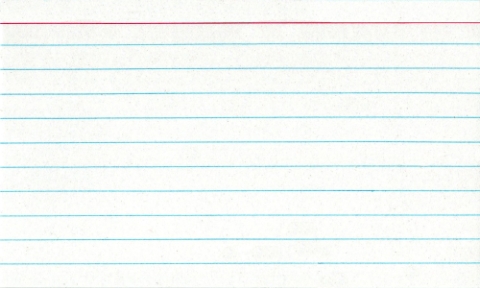 Notes: Create 4 Notes from pages 388-390 of your textbook following the example format (either quote or paraphrase from your source).   (at least 2-4 notes per card)